 By means of this letter, (business name) expresses its commitment to the preservation of the environment. Accordingly, (business name) will comply with all applicable environmental regulations and assume the challenge of improved waste management and efficient use of resources. (Business name) endeavors to report the results of its environmental management to partners, clients, suppliers and the general public. 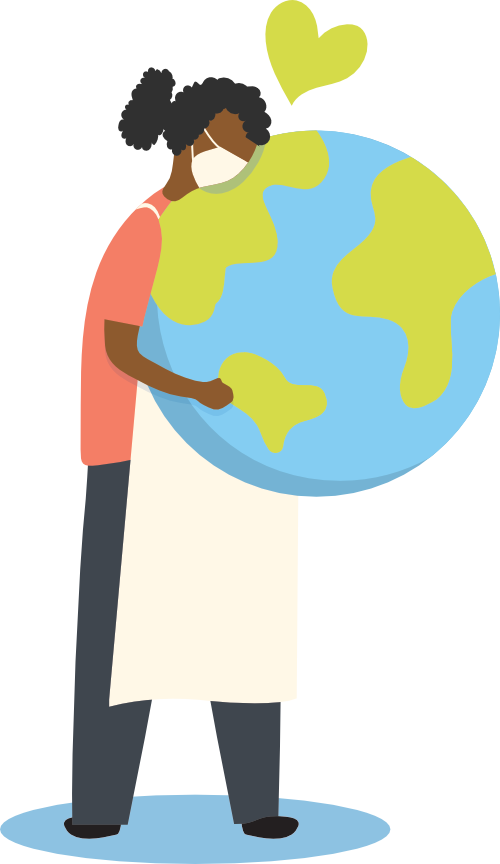 Sincerely, (Signature of the legal representative) (Name of the legal representative)Legal representative (Business name)